Yearly Learning Challenge Overview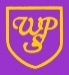 Year                                                                                                                                                                                                      2019 / 2020Yearly Learning Challenge OverviewYear                                                                                                                                                                                                      2019 / 2020Yearly Learning Challenge OverviewYear                                                                                                                                                                                                      2019 / 2020Yearly Learning Challenge OverviewYear                                                                                                                                                                                                      2019 / 2020Yearly Learning Challenge OverviewYear                                                                                                                                                                                                      2019 / 2020Yearly Learning Challenge OverviewYear                                                                                                                                                                                                      2019 / 2020Yearly Learning Challenge OverviewYear                                                                                                                                                                                                      2019 / 2020Yearly Learning Challenge OverviewYear                                                                                                                                                                                                      2019 / 2020Yearly Learning Challenge OverviewYear                                                                                                                                                                                                      2019 / 2020Yearly Learning Challenge OverviewYear                                                                                                                                                                                                      2019 / 2020Yearly Learning Challenge OverviewYear                                                                                                                                                                                                      2019 / 2020Yearly Learning Challenge OverviewYear                                                                                                                                                                                                      2019 / 2020Yearly Learning Challenge OverviewYear                                                                                                                                                                                                      2019 / 2020Yearly Learning Challenge OverviewYear                                                                                                                                                                                                      2019 / 2020AUTUMN TERMAUTUMN TERMAUTUMN TERMAUTUMN TERMAUTUMN TERMSPRING TERMSPRING TERMSPRING TERMSPRING TERMSPRING TERMSUMMER TERMSUMMER TERMSUMMER TERMPrime Learning ChallengeSuperheroesAre superheroes real? SuperheroesAre superheroes real? Great Fire of LondonWhat really happened in 1666? Great Fire of LondonWhat really happened in 1666? Great Fire of LondonWhat really happened in 1666? PiratesSpaceHow can we become an explorer?PiratesSpaceHow can we become an explorer?PiratesSpaceHow can we become an explorer?PiratesSpaceHow can we become an explorer?PiratesSpaceHow can we become an explorer?GiantsAre Giants Friend or Foe?GiantsAre Giants Friend or Foe?Where the wild things areWhat makes us wild?English Reading / Writing / Spelling / Punctuation / GrammarReading / Writing / Spelling / Punctuation / GrammarReading / Writing / Spelling / Punctuation / GrammarReading / Writing / Spelling / Punctuation / GrammarReading / Writing / Spelling / Punctuation / GrammarReading / Writing / Spelling / Punctuation / GrammarReading / Writing / Spelling / Punctuation / GrammarReading / Writing / Spelling / Punctuation / GrammarReading / Writing / Spelling / Punctuation / GrammarReading / Writing / Spelling / Punctuation / GrammarReading / Writing / Spelling / Punctuation / GrammarReading / Writing / Spelling / Punctuation / GrammarReading / Writing / Spelling / Punctuation / GrammarWriting Character Description Non-chronological report (Science Link)InstructionsRecount of TripRecountSamuel Pepys cComparing LondonNewspaper ReportRecountSamuel Pepys cComparing LondonNewspaper ReportRecountSamuel Pepys cComparing LondonNewspaper ReportStory Instructions bird feederLeaflet about IndiaRecount of Trip Hindu ReportGanesh and the MoonStory Instructions bird feederLeaflet about IndiaRecount of Trip Hindu ReportGanesh and the MoonStory Retell- Present tenseDiary entry Story Retell- Present tenseDiary entry Story Retell- Present tenseDiary entry Character Description Character Description Re-Tell Where the wild things areSetting DescriptionRe-Tell Where the wild things areSetting DescriptionAuthor focus / Text SuperbatSuperkidMy Mum is a SuperheroTraction ManSuperbatSuperkidMy Mum is a SuperheroTraction ManSuperbatSuperkidMy Mum is a SuperheroTraction ManToby and the Great Fire of LondonSamuel Pepys DiaryToby and the Great Fire of LondonSamuel Pepys DiaryComing HomeAround the world in 80 daysGanesh and the moonComing HomeAround the world in 80 daysGanesh and the moonComing HomeAround the world in 80 daysGanesh and the moonWay Back HomeHow to Catch a StarWay Back HomeHow to Catch a StarThe BFGJack and the BeanstalkThe BFGJack and the BeanstalkWhere the Wild Things AreMathematicsPlace Value AdditionSubtractionPlace Value AdditionSubtractionMultiplicationDivisionMultiplicationDivisionMultiplicationDivisionMultiplicationDivisionFractionsMultiplicationDivisionFractionsMeasurement - TimeGeometry - ShapeMoneyMeasurement - TimeGeometry - ShapeMoneyMeasurement - TimeGeometry - ShapeMoneyStatisticsMeasurment: Length, Mass, CapacityStatisticsMeasurment: Length, Mass, CapacityGeometry – Position and Direction ScienceAnimals including humansAnimals including humansMaterials: Uses of everyday materialsMaterials: Uses of everyday materialsMaterials: Uses of everyday materialsLiving Things and their Habitats/Living Things and their Habitats/Living Things and their Habitats/Materials- revisitMaterials- revisitPlantsComputingCreativity: We are photographers Creativity: We are photographers Computer Networks: We are ResearchersComputer Networks: We are ResearchersComputer Networks: We are ResearchersCommunication: We are detectivesCommunication: We are detectivesCommunication: We are detectivesProgramming: we are astronautsProgramming: we are astronautsProductivity: We are zoologists: recording data.Productivity: We are zoologists: recording data.Computational thinking We are game testersDesign and TechnologyHealthy Meal for a Superhero Healthy Meal for a Superhero Build pudding lane and burnBuild pudding lane and burnBuild pudding lane and burnConstruction – Moon Buggies (BLP) Construction – Moon Buggies (BLP) HistoryChronological Understanding Chronological Understanding Great Fire of London: Interpretations of history (Samuel Pepys)Historical Enquiry (VR)Great Fire of London: Interpretations of history (Samuel Pepys)Historical Enquiry (VR)Great Fire of London: Interpretations of history (Samuel Pepys)Historical Enquiry (VR)Christopher Columbus Neil Armstrong Skill: Comparison of aspects of life in different periods. Christopher Columbus Neil Armstrong Skill: Comparison of aspects of life in different periods. Christopher Columbus Neil Armstrong Skill: Comparison of aspects of life in different periods. Christopher Columbus Neil Armstrong Skill: Comparison of aspects of life in different periods. Christopher Columbus Neil Armstrong Skill: Comparison of aspects of life in different periods. GeographyGeographical Enquiry: The School Locality Human and Physical features of the local area.Map SkillsGeographical Enquiry: The School Locality Human and Physical features of the local area.Map SkillsMap Skills Geographical Enquiry: Human and Physical features of LondonCompare to WibseyMap Skills Geographical Enquiry: Human and Physical features of LondonCompare to WibseyMap Skills Geographical Enquiry: Human and Physical features of LondonCompare to WibseyIndia: Study of a small area in a non-European countryPhysical and human featuresGeographical Knowledge: Continents and Oceansinferences by looking at a weather chart of the Worldplausible predictions about weather.India: Study of a small area in a non-European countryPhysical and human featuresGeographical Knowledge: Continents and Oceansinferences by looking at a weather chart of the Worldplausible predictions about weather.India: Study of a small area in a non-European countryPhysical and human featuresGeographical Knowledge: Continents and Oceansinferences by looking at a weather chart of the Worldplausible predictions about weather.Art and DesignCreate a superhero out of fruit/Kandinsky Create a superhero out of fruit/Kandinsky Collage (Fire)Collage (Fire)Collage (Fire)SketchingSketchingSketchingPrinting – Easter ThemedPrinting – Easter ThemedClay Pots – Dream Jars for BFGClay Pots – Dream Jars for BFGPainting (Flowers)MusicMinibeastsGreat Fire of LondonGreat Fire of LondonGreat Fire of LondonGreat ExplorersGreat ExplorersIf I was a rocketIf I was a rocketIf I was a rocketFee Fi Fo FumFee Fi Fo FumWild Rumpus MusicWild Rumpus MusicMusicExploring SoundsExploring SoundsExploring DurationExploring DurationExploring DurationExploring RhythmExploring RhythmExploring RhythmExploring PitchExploring PitchTempo and DynamicsTempo and DynamicsInstruments and SymbolsPE –games, gym, danceBall skills: Throwing and CatchingBall skills: Throwing and CatchingGym: Travelling and basic movementsGym: Travelling and basic movementsGym: Travelling and basic movementsGymGymGymDanceDanceGym: Balance, agility and co-ordination Gym: Balance, agility and co-ordination Team GamesREBeliefs: Can you tell what somebody believes by what they look like?Special PlacesOur WorldSpecial PeopleBeliefs: Can you tell what somebody believes by what they look like?Special PlacesOur WorldSpecial PeopleBeliefs: Can you tell what somebody believes by what they look like?Special PlacesOur WorldSpecial PeopleBeliefs: Can you tell what somebody believes by what they look like?Special PlacesOur WorldSpecial PeopleBeliefs: Can you tell what somebody believes by what they look like?Special PlacesOur WorldSpecial PeopleHow does what believers do show what they believe?Visit: Hindu TempleSpecial PlacesOur WorldSpecial PeopleHow does what believers do show what they believe?Visit: Hindu TempleSpecial PlacesOur WorldSpecial PeopleHow does what believers do show what they believe?Visit: Hindu TempleSpecial PlacesOur WorldSpecial PeopleHow does what believers do show what they believe?Visit: Hindu TempleSpecial PlacesOur WorldSpecial PeopleHow does what believers do show what they believe?Visit: Hindu TempleSpecial PlacesOur WorldSpecial PeoplePractices: What is special to Faith communities?Special PlacesOur WorldSpecial PeoplePractices: What is special to Faith communities?Special PlacesOur WorldSpecial PeoplePractices: What is special to Faith communities?Special PlacesOur WorldSpecial PeopleREChristianity / Islam / HinduismChristianity / Islam / HinduismChristianity / Islam / HinduismChristianity / Islam / HinduismChristianity / Islam / HinduismChristianity / Islam / HinduismChristianity / Islam / HinduismChristianity / Islam / HinduismChristianity / Islam / HinduismChristianity / Islam / HinduismChristianity / Islam / HinduismChristianity / Islam / HinduismChristianity / Islam / HinduismSpanishSimple greetings / number to 12 / colours / classroom objects / the face / asking and answering simple questions Simple greetings / number to 12 / colours / classroom objects / the face / asking and answering simple questions Simple greetings / number to 12 / colours / classroom objects / the face / asking and answering simple questions Simple greetings / number to 12 / colours / classroom objects / the face / asking and answering simple questions Simple greetings / number to 12 / colours / classroom objects / the face / asking and answering simple questions Simple greetings / number to 12 / colours / classroom objects / the face / asking and answering simple questions Simple greetings / number to 12 / colours / classroom objects / the face / asking and answering simple questions Simple greetings / number to 12 / colours / classroom objects / the face / asking and answering simple questions Simple greetings / number to 12 / colours / classroom objects / the face / asking and answering simple questions Simple greetings / number to 12 / colours / classroom objects / the face / asking and answering simple questions Simple greetings / number to 12 / colours / classroom objects / the face / asking and answering simple questions Simple greetings / number to 12 / colours / classroom objects / the face / asking and answering simple questions Simple greetings / number to 12 / colours / classroom objects / the face / asking and answering simple questions WSFLDeveloping a Healthy LifestyleLifestyle ChoicesDiet Mental HealthHygieneSelf esteemDrugsUnderstanding rights and responsibilitiesSocial Development – Role model, rules, expectations and consequences.Managing Finances – Managing moneyDeveloping a Healthy LifestyleLifestyle ChoicesDiet Mental HealthHygieneSelf esteemDrugsUnderstanding rights and responsibilitiesSocial Development – Role model, rules, expectations and consequences.Managing Finances – Managing moneyCultural DevelopmentUnderstanding rights and responsibilities Understanding the lawHuman RightsCoping with lifeSocial Development – Role model, rules, expectations and consequences.Art thinking – Respecting points of view Cultural DevelopmentUnderstanding rights and responsibilities Understanding the lawHuman RightsCoping with lifeSocial Development – Role model, rules, expectations and consequences.Art thinking – Respecting points of view Cultural DevelopmentUnderstanding rights and responsibilities Understanding the lawHuman RightsCoping with lifeSocial Development – Role model, rules, expectations and consequences.Art thinking – Respecting points of view Social Development – Role model, rules, expectations and consequences.Spiritual DevelopmentCultural DevelopmentArt of thinking: understanding cultural referencesArt of Thinking- Being safe/Online relationship, Boundaries Engaging with the community – Understanding diversity and valuing diversity. Social Development – Role model, rules, expectations and consequences.Spiritual DevelopmentCultural DevelopmentArt of thinking: understanding cultural referencesArt of Thinking- Being safe/Online relationship, Boundaries Engaging with the community – Understanding diversity and valuing diversity. Social Development – Role model, rules, expectations and consequences.Spiritual DevelopmentCultural DevelopmentArt of thinking: understanding cultural referencesArt of Thinking- Being safe/Online relationship, Boundaries Engaging with the community – Understanding diversity and valuing diversity. Social Development – Role model, rules, expectations and consequences.International Women’s Day – March 8th – Self-Esteem and seeking Support. Listening and effective feedbackArt of thinking- Understanding Stereotypes Goal Setting – Reframing failure/Growth Mind set.Social Development – Role model, rules, expectations and consequences.International Women’s Day – March 8th – Self-Esteem and seeking Support. Listening and effective feedbackArt of thinking- Understanding Stereotypes Goal Setting – Reframing failure/Growth Mind set.Social Development – Role model, rules, expectations and consequences.Engaging with community – Valuing DiversityGoal setting – Personal Goal/ValuesCommunicating clearly  - conflict resolution, Listening and effective feedback. Social Development – Role model, rules, expectations and consequences.Engaging with community – Valuing DiversityGoal setting – Personal Goal/ValuesCommunicating clearly  - conflict resolution, Listening and effective feedback. Social Development – Role model, rules, expectations and consequences.Art of thinking – Defining gender and sexUnderstanding rights and responsibilities – Understanding independence.Effective decision making- Judging appropriate behaviourBLP MuscleManaging DistractionsImaginingManaging DistractionsImaginingManaging DistractionsAbsorptionManaging DistractionsAbsorptionManaging DistractionsAbsorptionManaging DistractionsPerseveranceManaging DistractionsPerseveranceManaging DistractionsPerseveranceManaging DistractionsImitationManaging DistractionsImitationManaging DistractionsListening & EmpathyManaging DistractionsListening & EmpathyManaging DistractionsQuestioning